A young girl by the sea in Alexandria waves an Egyptian flag during the Egyptian Revolution of 2011 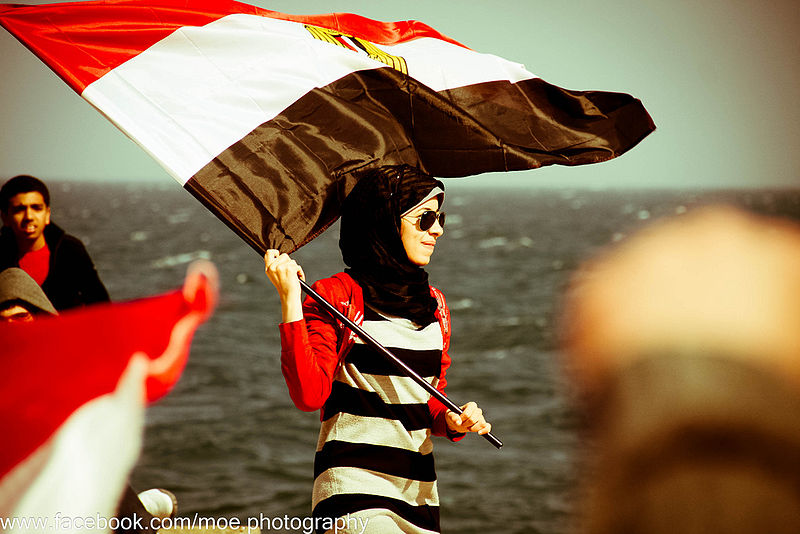 Imagen de Mohamed Adel publicada en Wikimedia con licencia CC-By-SA-2.0Financial District Along Bay - Toronto G20 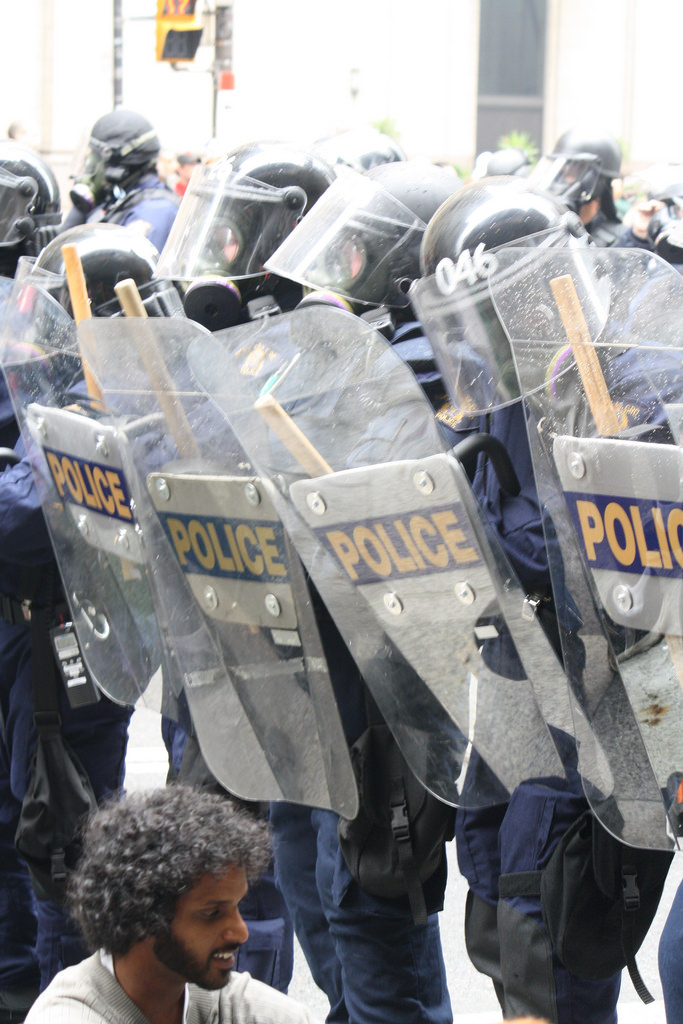 Imagen de Katerkate publicada en Flickr con licencia CC BY-NC-ND 2.0Caminabamos solos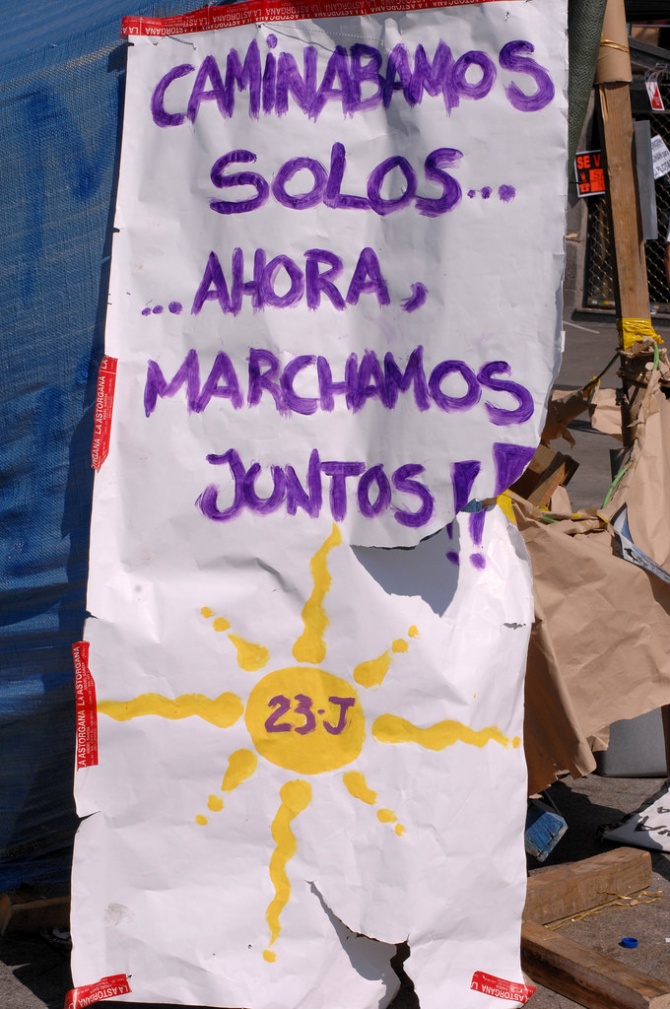 Imagen Gilberto Cardenas publicada en Flickr con licencia CC BY-NC-ND 2.0Marchas de la dignidad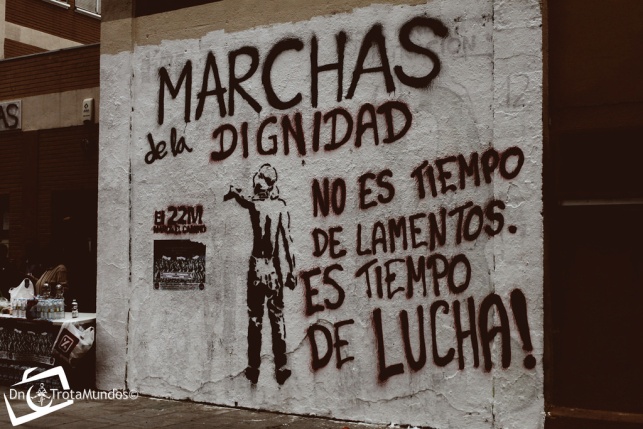 Imagen de Daniel Lopez Garcia publicada en Flickr con licencia CC BY 2.0Egyptian Revolution of 2011 in Cairo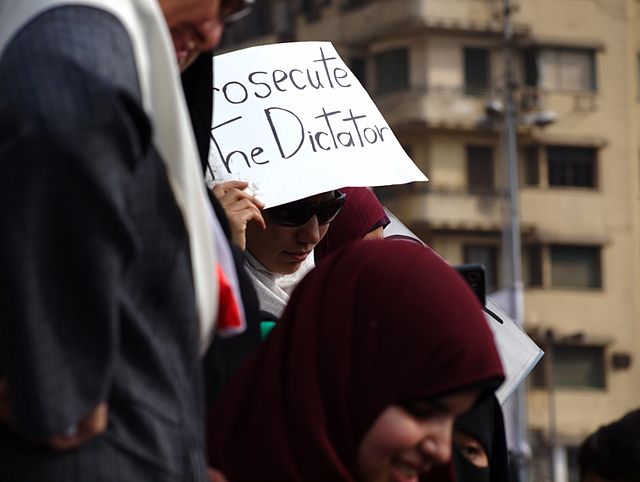 Imagen de Al Jazeera English publicada en Flickr con licencia CC BY SA 2.0Milicianas en 1936, por Gerda Tardo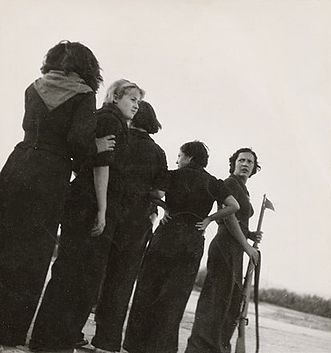 Imagen de Gerda Taro, public domainMas notas en sol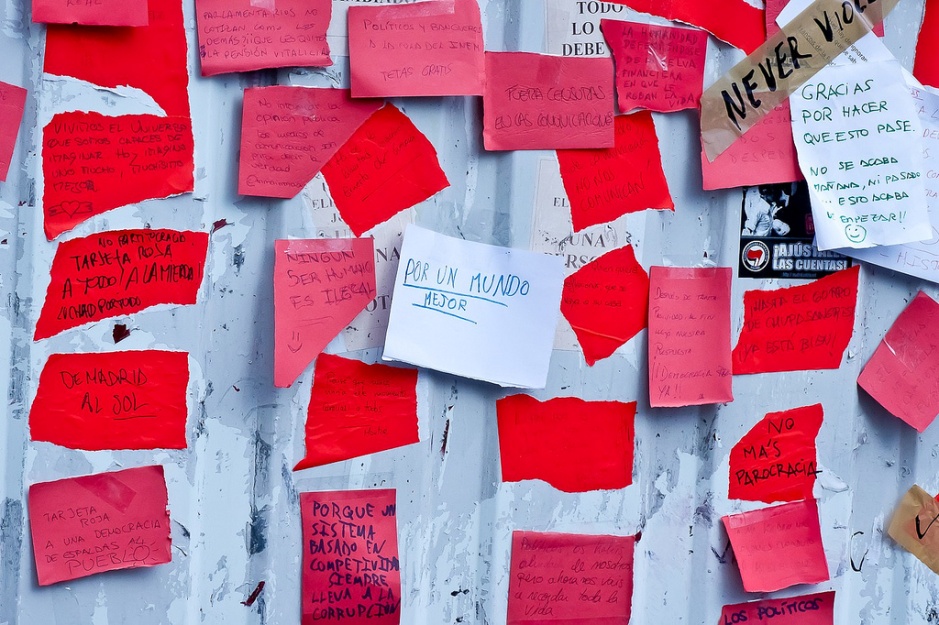 Imagen de @ondasderuido publicada en Flickr con licencia CC SA 2.0